Додаток 2
до Положення про порядок
надання дозволу на створення
органу самоорганізації населення
у м. Біла Церква
ПРОТОКОЛзборів (конференції) мешканців за місцем проживання про ініціювання створення ОСН із зазначенням основних напрямків діяльності ОСН"_________________________________________________"
“_______" _____________ 20_____року
1. Присутні:1.1. Учасники зборів (конференції) – мешканці у кількості ______ осіб (список – додаток 3 до Положення про порядок легалізації органів самоорганізації населення у м. Біла Церква).1.2. У будинку № _______ (будинках № № ______________________ ) на вул.____________________ у  м. Біла Церква (у межах території вуличного, квартального, комітету мікрорайону) проживає на законних підставах (зареєстровано за місцем проживання) ______ осіб, у тому числі які досягли на день проведення зборів 18 років і мають право голосу, ______ осіб.2. Запрошені: 2.1. Депутати Верховної Ради України (Білоцерківської  міської ради, Білоцерківської  обласної ради). 2.2. Представники виконавчого комітету Білоцерківської  міської ради (______________ районної адміністрації м. Біла Церква)2.3. Інші.
3. Порядок денний:3.1. Обрання голови зборів (конференції) та секретаря зборів (конференції) мешканців за місцем проживання.3.2. Легітимність зборів (конференції) мешканців за місцем проживання.3.3. Затвердження порядку денного зборів (конференції) мешканців за місцем проживання.3.4. Створення ОСН:3.4.1. Ініціювання створення ОСН. 3.4.2. Назва ОСН.3.4.3. Основні напрями діяльності ОСН.3.4.4. Територія, у межах якої діятиме ОСН. 3.4.5. Легалізація ОСН. 3.5. Обрання ініціативної групи для представництва інтересів мешканців – учасників зборів (конференції) – в органах місцевого самоврядування та державної влади м. Біла Церква. 3.6. Доручення ініціативній групі подати до міської ради заяву про ініціювання створення ОСН. 4. Розгляд питань:4.1. Обрання голови зборів (конференції) та секретаря зборів (конференції) серед мешканців за місцем проживання:
Виступили:
1) ______________________________________________________________2) ______________________________________________________________3) ______________________________________________________________Ухвалено:

1) Обрати головою зборів (конференції):2) Обрати секретарем зборів (конференції): 	4.2. Легітимність зборів (конференції) мешканців за місцем проживання
1) У будинку № _______ (будинках № № _____________) на вул._________________ у ____________ районі м. Біла Церква (у межах території вуличного, квартального, комітету мікрорайону) проживає на законних підставах (зареєстровано за місцем проживання) ______ осіб, у тому числі, які досягли на день проведення зборів 18 років і мають право голосу, ______ осіб.
2) У зборах беруть участь ______ осіб, які досягли на день проведення зборів 18 років і мають право голосу.
Виступили:
1) ______________________________________________________________
2) ______________________________________________________________
3) ______________________________________________________________Ухвалено:
1) У зборах беруть участь _________ осіб, що становить більше половини мешканців будинку № ______________ (будинків № № _______ ) на вул._____________ у ____________ районі м. Біла Церква (вуличного, квартального, комітету мікрорайону), які на законних підставах тут проживають (зареєстровані за місцем проживання), та досягли на день проведення зборів 18 років і мають право голосу.2) Вважати збори (конференцію) мешканців за місцем проживання легітимними. 

4.3. Затвердження порядку денного зборів (конференції) мешканців за місцем проживання
Виступили:
1) ______________________________________________________________
2) ______________________________________________________________
3) ______________________________________________________________Ухвалено:
Затвердити такий порядок денний зборів (конференції) мешканців за місцем проживання:4.3.1. Створення ОСН:- ініціювання створення ОСН; - назва ОСН;- основні напрями діяльності ОСН;- територія, у межах якої діятиме ОСН;- легалізація органу самоорганізації населення. 4.3.2. Обрання ініціативної групи для представництва інтересів мешканців – учасників зборів (конференції) – в органах місцевого самоврядування та державної влади м. Біла Церква. 4.3.3. Доручення ініціативній групі подати до Білоцерківської  міської ради заяву про ініціювання створення органу самоорганізації населення.
4.4. Розгляд питань порядку денного:4.4.1. Створення ОСН:- Ініціювання створення ОСНВиступили:
1) ______________________________________________________________
2) ______________________________________________________________
3) ______________________________________________________________Ухвалено: Ініціювати створення ОСН. - Назва органу самоорганізації населення 
Виступили:
1) ______________________________________________________________
2) ______________________________________________________________
3) ______________________________________________________________Ухвалено: ОСН дати таку назву: Орган самоорганізації населення – Будинковий комітет (вуличний, квартальний комітет, комітет мікрорайону) "______________________________________________________________". 

- Основні напрями діяльності ОСН
Виступили:
1) ______________________________________________________________
2) ______________________________________________________________
3) ______________________________________________________________Ухвалено: Основні напрями діяльності органу самоорганізації населення такі: 
1) створення умов для участі мешканців у вирішенні питань місцевого значення в межах Конституції і законів України;
2) задоволення соціальних, культурних, побутових та інших потреб мешканців шляхом сприяння у наданні їм відповідних послуг;
3) участь у реалізації соціально-економічного та культурного розвитку м. Біла Церква.

- Територія, у межах якої діятиме ОСН, кількість мешканців
Виступили:
1) ______________________________________________________________
2) ______________________________________________________________
3) ______________________________________________________________Ухвалено:
1) Територія, у межах якої діятиме ОСН, така: 
будинок № ______________ (будинки № №________________) на вул._____________ у ____________ районі м. Біла Церква (або межі вуличного, квартального комітету, комітету мікрорайону, у разі створення такого).2) Кількість мешканців, які проживають на території діяльності ОСН складає ______ осіб. 

- Легалізація органу самоорганізації населення
Виступили:
1) ______________________________________________________________
2) ______________________________________________________________
3) ______________________________________________________________Ухвалено: Легалізацію ОСН здійснити через його реєстрацію з набуттям статусу юридичної особи (у разі повідомлення про заснування, у порядку, визначеному у п. 11 ст. 13 Закону України “Про органи самоорганізації населення", без набуття статусу юридичної особи). 

4.4.2. Обрання ініціативної групи для представництва інтересів мешканців – учасників зборів (конференції) – в органах місцевого самоврядування та місцевих органах державної влади. 
Виступили:
1) ______________________________________________________________
2) ______________________________________________________________
3) ______________________________________________________________Ухвалено:
1) Обрати ініціативну групу, члени якої будуть представляти інтереси мешканців – учасників зборів (конференції) у Білоцерківській міській раді у кількості ______ осіб.
2) Обрати склад ініціативної групи, персонально:4.4.3 Доручення ініціативній групі подати до Білоцерківської  міської ради заяву про ініціювання створення ОСН
Виступили:
1) ______________________________________________________________
2) ______________________________________________________________
3) ______________________________________________________________Ухвалено: Доручити ініціативній групі подати до Білоцерківської  міської ради заяву про ініціювання створення органу самоорганізації населення та надання дозволу на створення органу самоорганізації населення – Будинкового комітету (вуличного, квартального комітету, комітету мікрорайону) "________________________________".Секретар міської  ради						Б.М. Смуток


Результати голосуванняРезультати голосування"За"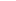 "Проти""Утримались""В голосуванні взяли участь" (що становить більше половини мешканців відповідної території, які мають право голосу)Прізвище, ім’я, по батьковіДата народженняСерія і номер паспортаДомашня адресаПідпис голови зборівПрізвище, ім’я, по батьковіДата народженняСерія і номер паспортаДомашня адресаПідпис секретаря зборівРезультати голосуванняРезультати голосування"За""Проти""Утримались""В голосуванні взяли участь" (що становить більше половини мешканців відповідної території, які мають право голосу)Результати голосуванняРезультати голосування"За""Проти""Утримались""В голосуванні взяли участь" (що становить більше половини мешканців відповідної території, які мають право голосу)Результати голосуванняРезультати голосування"За""Проти""Утримались""В голосуванні взяли участь" (що становить більше половини мешканців відповідної території, які мають право голосу)Результати голосуванняРезультати голосування"За""Проти""Утримались""В голосуванні взяли участь" (що становить більше половини мешканців відповідної території, які мають право голосу)Результати голосуванняРезультати голосування"За""Проти""Утримались""В голосуванні взяли участь" (що становить більше половини мешканців відповідної території, які мають право голосу)Результати голосуванняРезультати голосування"За""Проти""Утримались""В голосуванні взяли участь" (що становить більше половини мешканців відповідної території, які мають право голосу)Результати голосуванняРезультати голосування"За""Проти""Утримались""В голосуванні взяли участь" (що становить більше половини мешканців відповідної території, які мають право голосу)Результати голосуванняРезультати голосування"За""Проти""Утримались""В голосуванні взяли участь" (що становить більше половини мешканців відповідної території, які мають право голосу)№ з/пПрізвище, ім’я, по батьковіДата народженняДомашня адресаСерія і номер паспортаПідпис1.2.3.Результати голосуванняРезультати голосування"За""Проти""Утримались""В голосуванні взяли участь" (що становить більше половини мешканців відповідної території, які мають право голосу)Прізвище, ім’я, по батьковіПідписГолова зборів (конференції)Секретар зборів (конференції)Член ініціативної групиЧлен ініціативної групиЧлен ініціативної групи